The meaning of Israel on her 60th anniversary - a personal view. 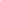 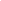 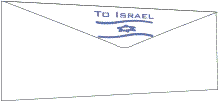 